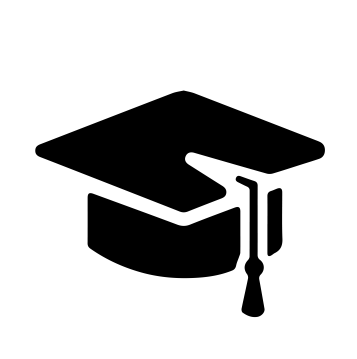 Всероссийский информационно – образовательный портал «Магистр»Веб – адрес сайта: https://magistr-r.ru/СМИ Серия ЭЛ № ФС 77 – 75609 от 19.04.2019г.(РОСКОМНАДЗОР, г. Москва)МОП СФО Сетевое издание «Магистр»ИНН 4205277233 ОГРН 1134205025349Председатель оргкомитета: Ирина Фёдоровна К.ТЛФ. 8-923-606-29-50Е -mail: metodmagistr@mail.ruИОР «Магистр»: Елена Владимировна В.Е -mail: magistr-centr@mail.ruГлавный редактор: Александр Сергеевич В.Е-mail: magistr-centr@magistr-r.ruПриказ №011 от 25.06.2023г.О назначении участников конкурса «Творческий конкурс для детей с ограниченными возможностями здоровья «Радуга талантов»»Уважаемые участники, если по каким – либо причинам вы не получили электронные свидетельства в установленный срок (4 дня с момента регистрации), просьба обратиться для выяснения обстоятельств по электронной почте: metodmagistr@mail.ru№УчреждениеФИОРезультат1Фадеева Ирина Петровна, МБДОУ “Д/с №19 «Звездочка» г. АльметьевскГригорьева Амелия Андреевна, Евсеев Артемий Евгеньевич,Лизунов Даниил Антонович,Накрийко Дамир Владимирович ,Вильданова Амелия Ильшатовна ,Бундюк Александр Николаевич ,Графиков Самира Ильгизаровна ,               Носкова Алиса   ИльиничнаI степень (победитель)